RegeringenFinansdepartementetMed överlämnande av finansutskottets betänkande 2016/17:FiU34 Årsredovisning för staten 2016 får jag anmäla att riksdagen denna dag bifallit utskottets förslag till riksdagsbeslut.Stockholm den 21 juni 2017Riksdagsskrivelse2016/17:351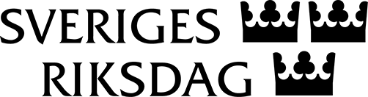 Urban AhlinClaes Mårtensson